Lesson Details* A detailed risk assessment may be required for specific subjects and lessonsLesson ScheduleIncluding start/end of lesson routines, each learning episode (e.g. review of knowledge / concepts required for the lesson, retrieval activity, how new concepts / knowledge presented, modelling/explaining, scaffolding, opportunities for practice, questioning, group work, transitions, assessment, etc.), building on the learning outcome for the lesson, including expected teacher and learner activity…Learning evaluation: Every lesson: annotate your lesson plan for discussion in weekly meetingTwo formally observed lesson a week from Phase 2a: Complete the reflective practice proforma (Gadsby, 2021) below.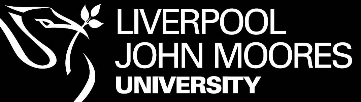 LJMU Lesson Plan Phase 1 (orientation phase) and Phase 2 (developing and consolidating learning phase)(Sept - March).TeacherClassSizeDateDateLessonofSubjectSequence of learningLesson topicLesson topicLesson topicLesson topicPrior learning: Learning outcome(s): no more than twoFormative Assessment (assessment method) What will provide evidence to indicate the extent to which pupils have met the learning outcome? What strategies have I built in?Pupils will learn that….e.g. retrieval activity / teacher questioning / decision making / extended writing / short tests / peer & self-assessment etc. Potential misconceptions (related to this lesson/topic)Pupils will learn that….e.g. retrieval activity / teacher questioning / decision making / extended writing / short tests / peer & self-assessment etc. Pupils will learn that….e.g. retrieval activity / teacher questioning / decision making / extended writing / short tests / peer & self-assessment etc. Weekly meeting focus for teaching this class:Resources Teaching and learning materials, equipment, etc.Pupil Grouping / classroom design: How are the pupils organised in the classroom e.g. in groups, individuals?  What is your rationale for these groupings?Adaptive teaching: what strategies will you use to ensure all pupils can attain the learning outcome for this lesson?The TeacherConcepts, subject knowledge, skills, teaching methods used to lead learning and classroom management e.g. routines & timingsThe LearnersActivities to connect concepts, subject knowledge and skills.Insert additional rows as required…Focus - insert focus here: Focus - insert focus here: Step 1 - Deconstruct the lesson This is a description of the main points of the lesson. How effective were the teaching strategies that you used? Did the pupils make progress? Were the materials suitable for all learners? What subject knowledge did you develop?Step 2 – Reflect on the lesson Prior to discussion with your mentor reflect on the lesson. What aspects of your practice do you need to now explore to improve pupil progress and understanding? What elements of the lesson were you happy with?Step 2 – Reflect on the lesson Prior to discussion with your mentor reflect on the lesson. What aspects of your practice do you need to now explore to improve pupil progress and understanding? What elements of the lesson were you happy with?Step  4 Key priority areas to transform practice What do you now need to consider/ explore in more detail to help you to transform your practice?What further reading can you do to deepen your understanding?Step 3 Reconstruct the lessonBased on your own reflection and your post lesson discussion with the mentor and extra reading how would you change the lesson if you were to teach it again? Make sure you explain why.Step 3 Reconstruct the lessonBased on your own reflection and your post lesson discussion with the mentor and extra reading how would you change the lesson if you were to teach it again? Make sure you explain why.Notes and actionsQuestions for the mentor